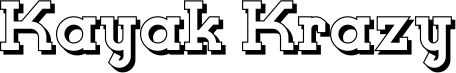 10km Series Entry FormEVENT WAIVER - Must be signed by all competitors  (can be signed on the day)Canoe Racing New Zealand (CRNZ) and its member clubs remind all competitors that while every care will be taken by Event Officials to ensure that all events are conducted safely and efficiently and in accordance with the rules established by the International Canoe Federation (ICF) and/or amended by CRNZ, it is the responsibility of participants to comply with said rules to ensure safety.Further, it is a condition of participation at CRNZ and its club’s events that all participants accept and note that no liability either in tort or any nature whatsoever is accepted by, or will attach to, CRNZ for any harm, damage to equipment, or injury to persons of whatever nature incurred in the course of, or in connection with, or in any way related to the event regardless of whether any error or omission, wrong doing, oversight, negligence or other tort whatsoever on the part of any Event Official, or other person may be established.I understand that I am subject to the anti-doping rules of the Drug Free Sport New Zealand (DFNZ), the international Canoeing Federation, the NZOC and the Olympics movement, that I am responsible for informing myself about those rules, and I agree to be bound by them. I have not used or administered any substance, which, if it had been detected as being present in my body tissue or fluids, would have constituted doping. Further I have not used any method prohibited or committed any other doping offence, under DFSNZ’s ICF’s or IOC’s Anti-Doping Rules/Policy. I have not breached any rules or regulations of the DFSNZ, the ICF, the IOC, the World Anti-Doping Authority or the Sports Anti-Doping Rules made under the Sports Anti Doping Act 2006 (where applicable) and no disciplinary or doping process is pending against me.Signed: ______________________________________________ Date: _______________________________EVENT SAFETY - Must be signed by a Parent or Guardian for any competitors U18.  This further states that the competitor holds SLSNZ Bronze Surf Awards or a 400m Swim Certificate or will wear a NZ Safety buoyancy aid as required.The Parent/Guardian is happy that the competitor is of adequate competency or adequate precautions have been taken by this junior competitor, e.g. wearing of buoyancy aid.Parent/ Guardian Signed: _________________________________ Date: _____________________________10km Series Race InformationAges calculated as age “and under”, i.e. U16 = age 16 and under.  Age cut off date is 31 December 2020.  So for example, if you turn 16 anytime this year you are in U16, but if you turn 17 anytime this year you will be in U18.  Each race accumulates points per below.To be eligible to win the SERIES you must race TWO races PLUS the ChampsDouble points apply for the ChampsAll paddlers are eligible for spot prizes at the Champs however they must have paddled two series races plus the champs to be eligible to win the series.Fees:   10km = $20      All other distances = $10Individual entries can be sent direct to club contacts Club entries can be processed through our usual database entry system.   POINTSSERIES RACE:  _________________________ (VENUE/CLUB)_________________________ (VENUE/CLUB)_________________________ (VENUE/CLUB)DATE: ___________________________________________________________________________Note: Course will be confirmed on the day.  Below distances are indicative only.Note: Course will be confirmed on the day.  Below distances are indicative only.Note: Course will be confirmed on the day.  Below distances are indicative only.NameNameClub (if a member)Club (if a member)PhonePhoneEmailEmailDate of BirthDate of BirthAge Group/DivisionAge Group/Division MALE     /     FEMALE I am enteringI am entering2.5km                            5kmSupporter only         10km Craft typeCraft typeKayak/ Ski / Multi / other (please state)No. of series races completed to dateNo. of series races completed to date PFD (Required for ALL competitors)DIVISIONDISTANCESET ON THE DAYELIGIBLE FOR SERIES POINTS?ELIGIBLE FOR 10km CHAMPS MEDALS?ELIGIBLE FOR SPOT PRIZES? Tyros (U12) (men and women)2-3 kmYesYesYesU14 and U16(men and women)5-6kmYesYesYesU18, Open, Masters(men and women)10kmYesYesYesOther craft: all-comers including team boats 10km (or as appropriate to your event)YesYesYes PLACEPOINTS110283746556473829 and below1